Yukarıda bilgileri belirtilen öğrencinin 42 AKTS’ye ilave üç ders alması uygundur.ÖĞRENCİNİN ADI SOYADI, İMZASI		ÖĞRENCİ İŞL. ONAYI, İMZASI		DANIŞMANIN ADI SOYADI, İMZASI		BÖLÜM BAŞK. ADI SOYADI, İMZASIEGE ÜNİVERSİTESİ (LİSANS) 42 AKTS’ye + 3 DERS FORMUEGE ÜNİVERSİTESİ (LİSANS) 42 AKTS’ye + 3 DERS FORMU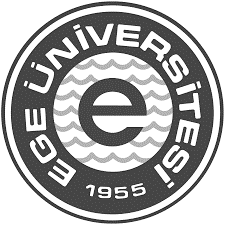 DERS YILI / yarıyılıÖĞRENCİ NOADI SOYADIFAKÜLTE /Y.OKULBÖLÜMÜSINIF4 (Mezun durumundaki öğrenciler içindir)OPSİYONUÖĞRENCİNİN OBYS SİSTEMİNDEN EKLE-SİL HAFTASI SONRASINDA KAYITLANABİLDİĞİ DERLER (BU DERSLERİN AKTS TOPLAMI 42’Yİ GEÇEMEZ)ÖĞRENCİNİN OBYS SİSTEMİNDEN EKLE-SİL HAFTASI SONRASINDA KAYITLANABİLDİĞİ DERLER (BU DERSLERİN AKTS TOPLAMI 42’Yİ GEÇEMEZ)ÖĞRENCİNİN OBYS SİSTEMİNDEN EKLE-SİL HAFTASI SONRASINDA KAYITLANABİLDİĞİ DERLER (BU DERSLERİN AKTS TOPLAMI 42’Yİ GEÇEMEZ)ÖĞRENCİNİN OBYS SİSTEMİNDEN EKLE-SİL HAFTASI SONRASINDA KAYITLANABİLDİĞİ DERLER (BU DERSLERİN AKTS TOPLAMI 42’Yİ GEÇEMEZ)KAYITLANMAK İSTEDİĞİ +3 ADET DERS(LER)KAYITLANMAK İSTEDİĞİ +3 ADET DERS(LER)KAYITLANMAK İSTEDİĞİ +3 ADET DERS(LER)DERS KODUDERS ADIAKTS+3 DERS KATEGORİSİNDE SAYILMASI İSTENİYORSA ÖĞRENCİNİN ALT SINIFTAN BAŞARISIZ (FF, FD, DD, DC) OLDUĞU VE SİSTEMDEN ÇIKARMADIĞI DERSLERİN KARŞISINA (X) KONULACAKTIR.*Yüksek AKTS’li derslerin işaretlenmesi tavsiye edilir.DERS KODUDERS ADIAKTS*BU KISIMDA YAZILAN DERS(LER) İLE VAR İSE SOL TARAFTA (X) KONULAN DERSLERİN TOPLAM SAYISI 3’Ü GEÇEMEZ.*İLK KEZ VE/VEYA FF İLE NOTU İLE TEKRAR KAYITLANACAK DERSLERİN, ÖĞRENCİNİN DERS PROGRAMIDAKİ DİĞER DERSLERLE ÇAKIŞMAMASI GEREKİR.*BU KISIMDA YAZILAN DERS(LER) İLE VAR İSE SOL TARAFTA (X) KONULAN DERSLERİN TOPLAM SAYISI 3’Ü GEÇEMEZ.*İLK KEZ VE/VEYA FF İLE NOTU İLE TEKRAR KAYITLANACAK DERSLERİN, ÖĞRENCİNİN DERS PROGRAMIDAKİ DİĞER DERSLERLE ÇAKIŞMAMASI GEREKİR.*BU KISIMDA YAZILAN DERS(LER) İLE VAR İSE SOL TARAFTA (X) KONULAN DERSLERİN TOPLAM SAYISI 3’Ü GEÇEMEZ.*İLK KEZ VE/VEYA FF İLE NOTU İLE TEKRAR KAYITLANACAK DERSLERİN, ÖĞRENCİNİN DERS PROGRAMIDAKİ DİĞER DERSLERLE ÇAKIŞMAMASI GEREKİR.*BU KISIMDA YAZILAN DERS(LER) İLE VAR İSE SOL TARAFTA (X) KONULAN DERSLERİN TOPLAM SAYISI 3’Ü GEÇEMEZ.*İLK KEZ VE/VEYA FF İLE NOTU İLE TEKRAR KAYITLANACAK DERSLERİN, ÖĞRENCİNİN DERS PROGRAMIDAKİ DİĞER DERSLERLE ÇAKIŞMAMASI GEREKİR.*BU KISIMDA YAZILAN DERS(LER) İLE VAR İSE SOL TARAFTA (X) KONULAN DERSLERİN TOPLAM SAYISI 3’Ü GEÇEMEZ.*İLK KEZ VE/VEYA FF İLE NOTU İLE TEKRAR KAYITLANACAK DERSLERİN, ÖĞRENCİNİN DERS PROGRAMIDAKİ DİĞER DERSLERLE ÇAKIŞMAMASI GEREKİR.*BU KISIMDA YAZILAN DERS(LER) İLE VAR İSE SOL TARAFTA (X) KONULAN DERSLERİN TOPLAM SAYISI 3’Ü GEÇEMEZ.*İLK KEZ VE/VEYA FF İLE NOTU İLE TEKRAR KAYITLANACAK DERSLERİN, ÖĞRENCİNİN DERS PROGRAMIDAKİ DİĞER DERSLERLE ÇAKIŞMAMASI GEREKİR.*BU KISIMDA YAZILAN DERS(LER) İLE VAR İSE SOL TARAFTA (X) KONULAN DERSLERİN TOPLAM SAYISI 3’Ü GEÇEMEZ.*İLK KEZ VE/VEYA FF İLE NOTU İLE TEKRAR KAYITLANACAK DERSLERİN, ÖĞRENCİNİN DERS PROGRAMIDAKİ DİĞER DERSLERLE ÇAKIŞMAMASI GEREKİR.*BU KISIMDA YAZILAN DERS(LER) İLE VAR İSE SOL TARAFTA (X) KONULAN DERSLERİN TOPLAM SAYISI 3’Ü GEÇEMEZ.*İLK KEZ VE/VEYA FF İLE NOTU İLE TEKRAR KAYITLANACAK DERSLERİN, ÖĞRENCİNİN DERS PROGRAMIDAKİ DİĞER DERSLERLE ÇAKIŞMAMASI GEREKİR.*BU KISIMDA YAZILAN DERS(LER) İLE VAR İSE SOL TARAFTA (X) KONULAN DERSLERİN TOPLAM SAYISI 3’Ü GEÇEMEZ.*İLK KEZ VE/VEYA FF İLE NOTU İLE TEKRAR KAYITLANACAK DERSLERİN, ÖĞRENCİNİN DERS PROGRAMIDAKİ DİĞER DERSLERLE ÇAKIŞMAMASI GEREKİR.*BU KISIMDA YAZILAN DERS(LER) İLE VAR İSE SOL TARAFTA (X) KONULAN DERSLERİN TOPLAM SAYISI 3’Ü GEÇEMEZ.*İLK KEZ VE/VEYA FF İLE NOTU İLE TEKRAR KAYITLANACAK DERSLERİN, ÖĞRENCİNİN DERS PROGRAMIDAKİ DİĞER DERSLERLE ÇAKIŞMAMASI GEREKİR.*BU KISIMDA YAZILAN DERS(LER) İLE VAR İSE SOL TARAFTA (X) KONULAN DERSLERİN TOPLAM SAYISI 3’Ü GEÇEMEZ.*İLK KEZ VE/VEYA FF İLE NOTU İLE TEKRAR KAYITLANACAK DERSLERİN, ÖĞRENCİNİN DERS PROGRAMIDAKİ DİĞER DERSLERLE ÇAKIŞMAMASI GEREKİR.*BU KISIMDA YAZILAN DERS(LER) İLE VAR İSE SOL TARAFTA (X) KONULAN DERSLERİN TOPLAM SAYISI 3’Ü GEÇEMEZ.*İLK KEZ VE/VEYA FF İLE NOTU İLE TEKRAR KAYITLANACAK DERSLERİN, ÖĞRENCİNİN DERS PROGRAMIDAKİ DİĞER DERSLERLE ÇAKIŞMAMASI GEREKİR.*BU KISIMDA YAZILAN DERS(LER) İLE VAR İSE SOL TARAFTA (X) KONULAN DERSLERİN TOPLAM SAYISI 3’Ü GEÇEMEZ.*İLK KEZ VE/VEYA FF İLE NOTU İLE TEKRAR KAYITLANACAK DERSLERİN, ÖĞRENCİNİN DERS PROGRAMIDAKİ DİĞER DERSLERLE ÇAKIŞMAMASI GEREKİR.*BU KISIMDA YAZILAN DERS(LER) İLE VAR İSE SOL TARAFTA (X) KONULAN DERSLERİN TOPLAM SAYISI 3’Ü GEÇEMEZ.*İLK KEZ VE/VEYA FF İLE NOTU İLE TEKRAR KAYITLANACAK DERSLERİN, ÖĞRENCİNİN DERS PROGRAMIDAKİ DİĞER DERSLERLE ÇAKIŞMAMASI GEREKİR.*BU KISIMDA YAZILAN DERS(LER) İLE VAR İSE SOL TARAFTA (X) KONULAN DERSLERİN TOPLAM SAYISI 3’Ü GEÇEMEZ.*İLK KEZ VE/VEYA FF İLE NOTU İLE TEKRAR KAYITLANACAK DERSLERİN, ÖĞRENCİNİN DERS PROGRAMIDAKİ DİĞER DERSLERLE ÇAKIŞMAMASI GEREKİR.*BU KISIMDA YAZILAN DERS(LER) İLE VAR İSE SOL TARAFTA (X) KONULAN DERSLERİN TOPLAM SAYISI 3’Ü GEÇEMEZ.*İLK KEZ VE/VEYA FF İLE NOTU İLE TEKRAR KAYITLANACAK DERSLERİN, ÖĞRENCİNİN DERS PROGRAMIDAKİ DİĞER DERSLERLE ÇAKIŞMAMASI GEREKİR.*BU KISIMDA YAZILAN DERS(LER) İLE VAR İSE SOL TARAFTA (X) KONULAN DERSLERİN TOPLAM SAYISI 3’Ü GEÇEMEZ.*İLK KEZ VE/VEYA FF İLE NOTU İLE TEKRAR KAYITLANACAK DERSLERİN, ÖĞRENCİNİN DERS PROGRAMIDAKİ DİĞER DERSLERLE ÇAKIŞMAMASI GEREKİR.*BU KISIMDA YAZILAN DERS(LER) İLE VAR İSE SOL TARAFTA (X) KONULAN DERSLERİN TOPLAM SAYISI 3’Ü GEÇEMEZ.*İLK KEZ VE/VEYA FF İLE NOTU İLE TEKRAR KAYITLANACAK DERSLERİN, ÖĞRENCİNİN DERS PROGRAMIDAKİ DİĞER DERSLERLE ÇAKIŞMAMASI GEREKİR.*BU KISIMDA YAZILAN DERS(LER) İLE VAR İSE SOL TARAFTA (X) KONULAN DERSLERİN TOPLAM SAYISI 3’Ü GEÇEMEZ.*İLK KEZ VE/VEYA FF İLE NOTU İLE TEKRAR KAYITLANACAK DERSLERİN, ÖĞRENCİNİN DERS PROGRAMIDAKİ DİĞER DERSLERLE ÇAKIŞMAMASI GEREKİR.*BU KISIMDA YAZILAN DERS(LER) İLE VAR İSE SOL TARAFTA (X) KONULAN DERSLERİN TOPLAM SAYISI 3’Ü GEÇEMEZ.*İLK KEZ VE/VEYA FF İLE NOTU İLE TEKRAR KAYITLANACAK DERSLERİN, ÖĞRENCİNİN DERS PROGRAMIDAKİ DİĞER DERSLERLE ÇAKIŞMAMASI GEREKİR.*BU KISIMDA YAZILAN DERS(LER) İLE VAR İSE SOL TARAFTA (X) KONULAN DERSLERİN TOPLAM SAYISI 3’Ü GEÇEMEZ.*İLK KEZ VE/VEYA FF İLE NOTU İLE TEKRAR KAYITLANACAK DERSLERİN, ÖĞRENCİNİN DERS PROGRAMIDAKİ DİĞER DERSLERLE ÇAKIŞMAMASI GEREKİR.*BU KISIMDA YAZILAN DERS(LER) İLE VAR İSE SOL TARAFTA (X) KONULAN DERSLERİN TOPLAM SAYISI 3’Ü GEÇEMEZ.*İLK KEZ VE/VEYA FF İLE NOTU İLE TEKRAR KAYITLANACAK DERSLERİN, ÖĞRENCİNİN DERS PROGRAMIDAKİ DİĞER DERSLERLE ÇAKIŞMAMASI GEREKİR.*BU KISIMDA YAZILAN DERS(LER) İLE VAR İSE SOL TARAFTA (X) KONULAN DERSLERİN TOPLAM SAYISI 3’Ü GEÇEMEZ.*İLK KEZ VE/VEYA FF İLE NOTU İLE TEKRAR KAYITLANACAK DERSLERİN, ÖĞRENCİNİN DERS PROGRAMIDAKİ DİĞER DERSLERLE ÇAKIŞMAMASI GEREKİR.*BU KISIMDA YAZILAN DERS(LER) İLE VAR İSE SOL TARAFTA (X) KONULAN DERSLERİN TOPLAM SAYISI 3’Ü GEÇEMEZ.*İLK KEZ VE/VEYA FF İLE NOTU İLE TEKRAR KAYITLANACAK DERSLERİN, ÖĞRENCİNİN DERS PROGRAMIDAKİ DİĞER DERSLERLE ÇAKIŞMAMASI GEREKİR.*BU KISIMDA YAZILAN DERS(LER) İLE VAR İSE SOL TARAFTA (X) KONULAN DERSLERİN TOPLAM SAYISI 3’Ü GEÇEMEZ.*İLK KEZ VE/VEYA FF İLE NOTU İLE TEKRAR KAYITLANACAK DERSLERİN, ÖĞRENCİNİN DERS PROGRAMIDAKİ DİĞER DERSLERLE ÇAKIŞMAMASI GEREKİR.*BU KISIMDA YAZILAN DERS(LER) İLE VAR İSE SOL TARAFTA (X) KONULAN DERSLERİN TOPLAM SAYISI 3’Ü GEÇEMEZ.*İLK KEZ VE/VEYA FF İLE NOTU İLE TEKRAR KAYITLANACAK DERSLERİN, ÖĞRENCİNİN DERS PROGRAMIDAKİ DİĞER DERSLERLE ÇAKIŞMAMASI GEREKİR.*BU KISIMDA YAZILAN DERS(LER) İLE VAR İSE SOL TARAFTA (X) KONULAN DERSLERİN TOPLAM SAYISI 3’Ü GEÇEMEZ.*İLK KEZ VE/VEYA FF İLE NOTU İLE TEKRAR KAYITLANACAK DERSLERİN, ÖĞRENCİNİN DERS PROGRAMIDAKİ DİĞER DERSLERLE ÇAKIŞMAMASI GEREKİR.*BU KISIMDA YAZILAN DERS(LER) İLE VAR İSE SOL TARAFTA (X) KONULAN DERSLERİN TOPLAM SAYISI 3’Ü GEÇEMEZ.*İLK KEZ VE/VEYA FF İLE NOTU İLE TEKRAR KAYITLANACAK DERSLERİN, ÖĞRENCİNİN DERS PROGRAMIDAKİ DİĞER DERSLERLE ÇAKIŞMAMASI GEREKİR.*BU KISIMDA YAZILAN DERS(LER) İLE VAR İSE SOL TARAFTA (X) KONULAN DERSLERİN TOPLAM SAYISI 3’Ü GEÇEMEZ.*İLK KEZ VE/VEYA FF İLE NOTU İLE TEKRAR KAYITLANACAK DERSLERİN, ÖĞRENCİNİN DERS PROGRAMIDAKİ DİĞER DERSLERLE ÇAKIŞMAMASI GEREKİR.*BU KISIMDA YAZILAN DERS(LER) İLE VAR İSE SOL TARAFTA (X) KONULAN DERSLERİN TOPLAM SAYISI 3’Ü GEÇEMEZ.*İLK KEZ VE/VEYA FF İLE NOTU İLE TEKRAR KAYITLANACAK DERSLERİN, ÖĞRENCİNİN DERS PROGRAMIDAKİ DİĞER DERSLERLE ÇAKIŞMAMASI GEREKİR.Genel Toplam (AKTS):*BU KISIMDA YAZILAN DERS(LER) İLE VAR İSE SOL TARAFTA (X) KONULAN DERSLERİN TOPLAM SAYISI 3’Ü GEÇEMEZ.*İLK KEZ VE/VEYA FF İLE NOTU İLE TEKRAR KAYITLANACAK DERSLERİN, ÖĞRENCİNİN DERS PROGRAMIDAKİ DİĞER DERSLERLE ÇAKIŞMAMASI GEREKİR.*BU KISIMDA YAZILAN DERS(LER) İLE VAR İSE SOL TARAFTA (X) KONULAN DERSLERİN TOPLAM SAYISI 3’Ü GEÇEMEZ.*İLK KEZ VE/VEYA FF İLE NOTU İLE TEKRAR KAYITLANACAK DERSLERİN, ÖĞRENCİNİN DERS PROGRAMIDAKİ DİĞER DERSLERLE ÇAKIŞMAMASI GEREKİR.*BU KISIMDA YAZILAN DERS(LER) İLE VAR İSE SOL TARAFTA (X) KONULAN DERSLERİN TOPLAM SAYISI 3’Ü GEÇEMEZ.*İLK KEZ VE/VEYA FF İLE NOTU İLE TEKRAR KAYITLANACAK DERSLERİN, ÖĞRENCİNİN DERS PROGRAMIDAKİ DİĞER DERSLERLE ÇAKIŞMAMASI GEREKİR.YUKARIDA (X) KONULAN DERS(LER) +3 DERS KATEGORİSİNDE SAYILACAK ve BU DERS(LER)İN TOPLAM AKTS KREDİSİ KADAR (genel TOPLAMDA 42 AKTS AŞMAYACAK ŞEKİLDE) KAYITLANMAK İSTENEN DERS(LER) AŞAĞIYA EKLENEBİLECEKTİRYUKARIDA (X) KONULAN DERS(LER) +3 DERS KATEGORİSİNDE SAYILACAK ve BU DERS(LER)İN TOPLAM AKTS KREDİSİ KADAR (genel TOPLAMDA 42 AKTS AŞMAYACAK ŞEKİLDE) KAYITLANMAK İSTENEN DERS(LER) AŞAĞIYA EKLENEBİLECEKTİRYUKARIDA (X) KONULAN DERS(LER) +3 DERS KATEGORİSİNDE SAYILACAK ve BU DERS(LER)İN TOPLAM AKTS KREDİSİ KADAR (genel TOPLAMDA 42 AKTS AŞMAYACAK ŞEKİLDE) KAYITLANMAK İSTENEN DERS(LER) AŞAĞIYA EKLENEBİLECEKTİRYUKARIDA (X) KONULAN DERS(LER) +3 DERS KATEGORİSİNDE SAYILACAK ve BU DERS(LER)İN TOPLAM AKTS KREDİSİ KADAR (genel TOPLAMDA 42 AKTS AŞMAYACAK ŞEKİLDE) KAYITLANMAK İSTENEN DERS(LER) AŞAĞIYA EKLENEBİLECEKTİR*BU KISIMDA YAZILAN DERS(LER) İLE VAR İSE SOL TARAFTA (X) KONULAN DERSLERİN TOPLAM SAYISI 3’Ü GEÇEMEZ.*İLK KEZ VE/VEYA FF İLE NOTU İLE TEKRAR KAYITLANACAK DERSLERİN, ÖĞRENCİNİN DERS PROGRAMIDAKİ DİĞER DERSLERLE ÇAKIŞMAMASI GEREKİR.*BU KISIMDA YAZILAN DERS(LER) İLE VAR İSE SOL TARAFTA (X) KONULAN DERSLERİN TOPLAM SAYISI 3’Ü GEÇEMEZ.*İLK KEZ VE/VEYA FF İLE NOTU İLE TEKRAR KAYITLANACAK DERSLERİN, ÖĞRENCİNİN DERS PROGRAMIDAKİ DİĞER DERSLERLE ÇAKIŞMAMASI GEREKİR.*BU KISIMDA YAZILAN DERS(LER) İLE VAR İSE SOL TARAFTA (X) KONULAN DERSLERİN TOPLAM SAYISI 3’Ü GEÇEMEZ.*İLK KEZ VE/VEYA FF İLE NOTU İLE TEKRAR KAYITLANACAK DERSLERİN, ÖĞRENCİNİN DERS PROGRAMIDAKİ DİĞER DERSLERLE ÇAKIŞMAMASI GEREKİR.*BU KISIMDA YAZILAN DERS(LER) İLE VAR İSE SOL TARAFTA (X) KONULAN DERSLERİN TOPLAM SAYISI 3’Ü GEÇEMEZ.*İLK KEZ VE/VEYA FF İLE NOTU İLE TEKRAR KAYITLANACAK DERSLERİN, ÖĞRENCİNİN DERS PROGRAMIDAKİ DİĞER DERSLERLE ÇAKIŞMAMASI GEREKİR.*BU KISIMDA YAZILAN DERS(LER) İLE VAR İSE SOL TARAFTA (X) KONULAN DERSLERİN TOPLAM SAYISI 3’Ü GEÇEMEZ.*İLK KEZ VE/VEYA FF İLE NOTU İLE TEKRAR KAYITLANACAK DERSLERİN, ÖĞRENCİNİN DERS PROGRAMIDAKİ DİĞER DERSLERLE ÇAKIŞMAMASI GEREKİR.*BU KISIMDA YAZILAN DERS(LER) İLE VAR İSE SOL TARAFTA (X) KONULAN DERSLERİN TOPLAM SAYISI 3’Ü GEÇEMEZ.*İLK KEZ VE/VEYA FF İLE NOTU İLE TEKRAR KAYITLANACAK DERSLERİN, ÖĞRENCİNİN DERS PROGRAMIDAKİ DİĞER DERSLERLE ÇAKIŞMAMASI GEREKİR.*BU KISIMDA YAZILAN DERS(LER) İLE VAR İSE SOL TARAFTA (X) KONULAN DERSLERİN TOPLAM SAYISI 3’Ü GEÇEMEZ.*İLK KEZ VE/VEYA FF İLE NOTU İLE TEKRAR KAYITLANACAK DERSLERİN, ÖĞRENCİNİN DERS PROGRAMIDAKİ DİĞER DERSLERLE ÇAKIŞMAMASI GEREKİR.*BU KISIMDA YAZILAN DERS(LER) İLE VAR İSE SOL TARAFTA (X) KONULAN DERSLERİN TOPLAM SAYISI 3’Ü GEÇEMEZ.*İLK KEZ VE/VEYA FF İLE NOTU İLE TEKRAR KAYITLANACAK DERSLERİN, ÖĞRENCİNİN DERS PROGRAMIDAKİ DİĞER DERSLERLE ÇAKIŞMAMASI GEREKİR.*BU KISIMDA YAZILAN DERS(LER) İLE VAR İSE SOL TARAFTA (X) KONULAN DERSLERİN TOPLAM SAYISI 3’Ü GEÇEMEZ.*İLK KEZ VE/VEYA FF İLE NOTU İLE TEKRAR KAYITLANACAK DERSLERİN, ÖĞRENCİNİN DERS PROGRAMIDAKİ DİĞER DERSLERLE ÇAKIŞMAMASI GEREKİR.*BU KISIMDA YAZILAN DERS(LER) İLE VAR İSE SOL TARAFTA (X) KONULAN DERSLERİN TOPLAM SAYISI 3’Ü GEÇEMEZ.*İLK KEZ VE/VEYA FF İLE NOTU İLE TEKRAR KAYITLANACAK DERSLERİN, ÖĞRENCİNİN DERS PROGRAMIDAKİ DİĞER DERSLERLE ÇAKIŞMAMASI GEREKİR.*BU KISIMDA YAZILAN DERS(LER) İLE VAR İSE SOL TARAFTA (X) KONULAN DERSLERİN TOPLAM SAYISI 3’Ü GEÇEMEZ.*İLK KEZ VE/VEYA FF İLE NOTU İLE TEKRAR KAYITLANACAK DERSLERİN, ÖĞRENCİNİN DERS PROGRAMIDAKİ DİĞER DERSLERLE ÇAKIŞMAMASI GEREKİR.*BU KISIMDA YAZILAN DERS(LER) İLE VAR İSE SOL TARAFTA (X) KONULAN DERSLERİN TOPLAM SAYISI 3’Ü GEÇEMEZ.*İLK KEZ VE/VEYA FF İLE NOTU İLE TEKRAR KAYITLANACAK DERSLERİN, ÖĞRENCİNİN DERS PROGRAMIDAKİ DİĞER DERSLERLE ÇAKIŞMAMASI GEREKİR.*BU KISIMDA YAZILAN DERS(LER) İLE VAR İSE SOL TARAFTA (X) KONULAN DERSLERİN TOPLAM SAYISI 3’Ü GEÇEMEZ.*İLK KEZ VE/VEYA FF İLE NOTU İLE TEKRAR KAYITLANACAK DERSLERİN, ÖĞRENCİNİN DERS PROGRAMIDAKİ DİĞER DERSLERLE ÇAKIŞMAMASI GEREKİR.*BU KISIMDA YAZILAN DERS(LER) İLE VAR İSE SOL TARAFTA (X) KONULAN DERSLERİN TOPLAM SAYISI 3’Ü GEÇEMEZ.*İLK KEZ VE/VEYA FF İLE NOTU İLE TEKRAR KAYITLANACAK DERSLERİN, ÖĞRENCİNİN DERS PROGRAMIDAKİ DİĞER DERSLERLE ÇAKIŞMAMASI GEREKİR.*BU KISIMDA YAZILAN DERS(LER) İLE VAR İSE SOL TARAFTA (X) KONULAN DERSLERİN TOPLAM SAYISI 3’Ü GEÇEMEZ.*İLK KEZ VE/VEYA FF İLE NOTU İLE TEKRAR KAYITLANACAK DERSLERİN, ÖĞRENCİNİN DERS PROGRAMIDAKİ DİĞER DERSLERLE ÇAKIŞMAMASI GEREKİR.